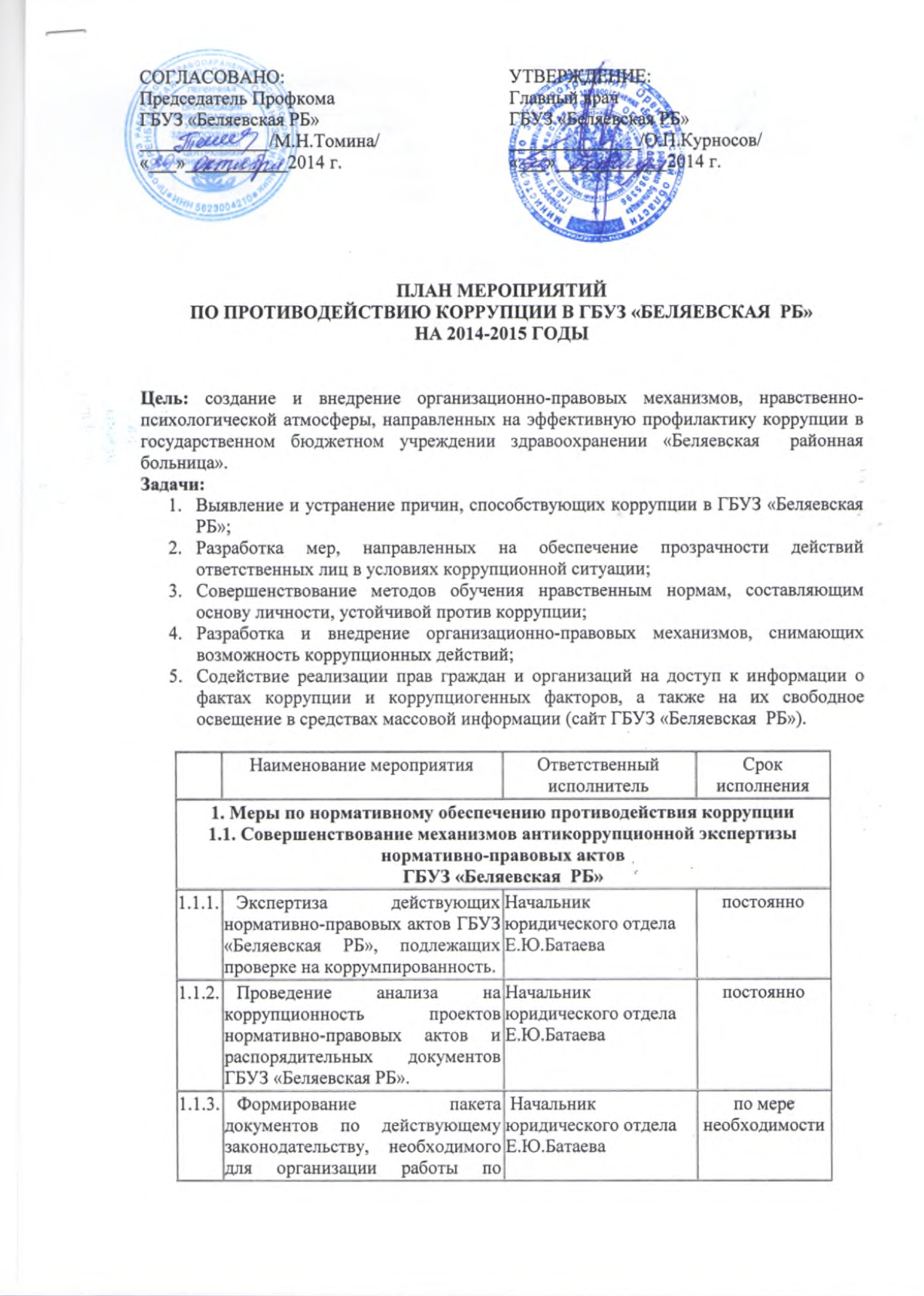 1.1.3.  по предупреждению коррупционных проявлений. 1.1.4.  Ведение журнала учета сообщений о совершении коррупционных правонарушений работниками  учреждения. Начальник юридического отдела Е.Ю.Батаевав течение 2014-2015 годов 1.1.5.  Разработка, введение в действие и реализация плана антикоррупционной деятельности на 2014-2015 годы. Своевременная корректировка, с учетом возможных изменений в законодательстве, плана антикоррупционной деятельности на 2014-2015 годы.    Размещение информации об антикоррупционной деятельности на официальном сайте.  Главный врач
О.П.Курносов
Начальник юридического отдела Е.Ю.Батаевав течение 2014-2015 годов 1.2. Разработка системы мер, направленных на совершенствование осуществления антикоррупционной деятельности руководства ГБУЗ «Беляевская РБ» 1.2. Разработка системы мер, направленных на совершенствование осуществления антикоррупционной деятельности руководства ГБУЗ «Беляевская РБ» 1.2. Разработка системы мер, направленных на совершенствование осуществления антикоррупционной деятельности руководства ГБУЗ «Беляевская РБ» 1.2. Разработка системы мер, направленных на совершенствование осуществления антикоррупционной деятельности руководства ГБУЗ «Беляевская РБ» 1.2.1.  Усиление персональной ответственности медицинских работников за неправомерно принятые решения в рамках служебных полномочий и за другие проявления бюрократизма.  Заместители главного врача: Г.И.Гайдамак; А.В.Лотоцкий; А.К.Кутлизамаева; Зав.поликлиникой А.Н.Карпов постоянно 1.2.2.  Ежегодное рассмотрение вопросов исполнения законодательства о борьбе с коррупцией на совещаниях при руководителе, оперативных совещаниях. Приглашение на совещания работников правоохранительных органов и прокуратуры.  Главный врач 
О.П.Курносов в течение 2014-2015 годов, постоянно 1.2.4. Привлечение к дисциплинарной ответственности медицинских работников, не принимающих должных мер по обеспечению исполнения антикоррупционного законодательства. Главный врач
О.П.Курносов по факту выявления 1.2.4.  Анализ и уточнение должностных обязанностей работников, исполнение которых в наибольшей мере подвержено риску коррупционных проявлений.  Начальник отдела кадров М.А.Белан постоянно 1.2.5.  Предъявление в установленном законодательством порядке квалификационных требований к гражданам, претендующим на замещение должностей заместителей главного врача, а также проведение проверки в установленном порядке сведений, представляемых указанными гражданами.  Начальник отдела кадров М.А.Беланв течение 2014- 2015 годов 2. Меры по совершенствованию управления в целях предупреждения коррупции
2.1. Организация информационного взаимодействия в целях предупреждения коррупции2. Меры по совершенствованию управления в целях предупреждения коррупции
2.1. Организация информационного взаимодействия в целях предупреждения коррупции2. Меры по совершенствованию управления в целях предупреждения коррупции
2.1. Организация информационного взаимодействия в целях предупреждения коррупции2. Меры по совершенствованию управления в целях предупреждения коррупции
2.1. Организация информационного взаимодействия в целях предупреждения коррупции2.1.1.  Информационное взаимодействие  руководителей ГБУЗ «Беляевская РБ» с подразделениями правоохранительных органов, занимающихся вопросами противодействия  коррупции.  Главный врач
О.П.Курносовпостоянно 2.2. Совершенствование организации деятельности   ГБУЗ «Беляевская РБ»  по размещению заказов для нужд бюджетного учреждения 2.2. Совершенствование организации деятельности   ГБУЗ «Беляевская РБ»  по размещению заказов для нужд бюджетного учреждения 2.2. Совершенствование организации деятельности   ГБУЗ «Беляевская РБ»  по размещению заказов для нужд бюджетного учреждения 2.2. Совершенствование организации деятельности   ГБУЗ «Беляевская РБ»  по размещению заказов для нужд бюджетного учреждения 2.2.1.  Контроль за целевым использованием бюджетных средств в соответствии с  заключаемыми гражданско-правовыми договорами для нужд бюджетного учреждения.  Начальник планового отдела В.Д.Гладченко, главный бухгалтер Н.П.Комкова постоянно 2.2.2.  Ведение процедур по размещению заказов и разработка документации, связанной с размещением государственного заказа для нужд бюджетного учреждения, с соблюдением требований антикоррупционного законодательства.  Начальник юридического отдела Е.Ю.Батаевапостоянно 2.2.3.  Обеспечение открытости, добросовестной конкуренции и объективности при размещении заявок на поставку товаров, выполнение работ, оказание услуг для нужд бюджетного учреждения.  Начальник юридического отдела Е.Ю.Батаевапостоянно 2.3. Регламентация использования имущества и ресурсов ГБУЗ «Беляевская РБ» 2.3. Регламентация использования имущества и ресурсов ГБУЗ «Беляевская РБ» 2.3. Регламентация использования имущества и ресурсов ГБУЗ «Беляевская РБ» 2.3. Регламентация использования имущества и ресурсов ГБУЗ «Беляевская РБ» 2.3.1.  Организация систематического контроля за выполнением актов выполненных работ по проведению ремонта в ГБУЗ «Беляевская  РБ».  Начальник хозяйственной службы Ю.Н.Батаев постоянно 2.3.2.  Организация контроля за использованием средств учреждения, государственного имущества, финансово-хозяйственной деятельностью ГБУЗ «Беляевская  РБ», в том числе:
- законности формирования средств бюджетного учреждения;
- распределения стимулирующей части фонда оплаты труда.  Начальник планового отдела В.Д.Гладченкопостоянно 2.4. Обеспечение прав граждан на доступность к информации о системе здравоохранения
ГБУЗ «Беляевская РБ» 2.4. Обеспечение прав граждан на доступность к информации о системе здравоохранения
ГБУЗ «Беляевская РБ» 2.4. Обеспечение прав граждан на доступность к информации о системе здравоохранения
ГБУЗ «Беляевская РБ» 2.4. Обеспечение прав граждан на доступность к информации о системе здравоохранения
ГБУЗ «Беляевская РБ» 2.4.1.  Использование прямых телефонных линий с руководством ГБУЗ «Беляевская РБ»  в целях выявления фактов вымогательства, взяточничества и других проявлений коррупции, а также для более активного привлечения общественности к борьбе с данными правонарушениями. Организация личного приема граждан администрацией ГБУЗ «Беляевская  РБ».  Главный врач
О.П.Курносов, заместители главного врача: Г.И.Гайдамак; А.В.Лотоцкий; А.К.Кутлизамаева; Зав.поликлиникойА.Н.Карповпостоянно 2.4.2.  Организация и проведение социологического исследования среди пациентов, посвященное отношению к коррупции («Удовлетворенность потребителей услуг качеством медицинского обслуживания»).  Главный врач
О.П.Курносов, заместители главного врача: Г.И.Гайдамак; А.В.Лотоцкий; А.К.Кутлизамаева; Зав.поликлиникойА.Н.Карпов1 раз в полугодие 2.4.3.  Усиление контроля за недопущением фактов неправомерного взимания денежных средств с пациентов в ГБУЗ «Беляевская  РБ».  Главный врач
О.П.Курносов, заместители главного врача: Г.И.Гайдамак; А.В.Лотоцкий; А.К.Кутлизамаева; Зав.поликлиникойА.Н.Карповпостоянно 2.4.4.  Осуществление контроля за соблюдением действующего законодательства в части оказания платных услуг.  Начальник планового  отдела В.Д.Гладченко, заместители главного врача А.К.Кутлизамаева;Зав.поликлиникой А.Н.Карпов постоянно 2.4.5.  Систематический контроль за исполнением законодательства о противодействии коррупции в ГБУЗ «Беляевская РБ» при организации работы по вопросам охраны труда.  Начальник хозяйственной службы Ю.Н.Батаев, инженер по ОТ А.М.Чудновец постоянно 2.5. Совершенствование деятельности работников ГБУЗ «Беляевская РБ»  2.5. Совершенствование деятельности работников ГБУЗ «Беляевская РБ»  2.5. Совершенствование деятельности работников ГБУЗ «Беляевская РБ»  2.5. Совершенствование деятельности работников ГБУЗ «Беляевская РБ»  2.5.1.  Обработка поступающих в ГБУЗ «Беляевская РБ» сообщений о коррупционных проявлениях.  Начальник юридического отдела Е.Ю.Батаевапостоянно 2.5.2.  Осуществление экспертизы жалоб и обращений граждан, поступающих через системы общего пользования (почтовый, электронный адреса, телефон) на действия (бездействия) руководителей и работников ГБУЗ «Беляевская РБ», с точки зрения наличия сведений о фактах коррупции и организации их проверки.  Главный врач О.П.Курносов; заместитель главного врача А.К.Кутлизамаева,  Начальник юридического отдела Е.Ю.Батаевав течение 2014-2015 годов 2.5.3. Контроль за соблюдением требований к служебному поведению и общим принципам служебного поведения работников учреждения.  Заместители главного врача Г.И.Гайдамак; А.В.Лотоцкий; А.К.Кутлизамаева; Зав.поликлиникой А.Н.Карповв течение 2014-2015 годов 2.5.4.  Разъяснение недопустимости поведения, которое может восприниматься окружающими как обещание или предложение дачи взятки либо как согласие принять взятку или как просьба о даче взятки.  Главный врач
О.П.Курносов,  заместители главного врача Г.И.Гайдамак; А.В.Лотоцкий; А.К.Кутлизамаева; Зав.поликлиникой А.Н.Карповв течение 2014-2015 годов2.5.5.  Активизация работы по формированию отрицательного отношения работников к коррупции, проведение разъяснительной работы в целях противодействия коррупции, в том числе отрицательного отношения, касающегося получения подарков.   Главный врач
О.П.Курносов, заместители главного врача Г.И.Гайдамак; А.В.Лотоцкий; А.К.Кутлизамаева; Зав.поликлиникой А.Н.Карповв течение 2014-2015 годов